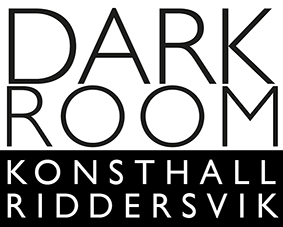 Ansökan till Darkrooms Nationella Akvarellsalong 202418 maj – 2 juniDetta är information angående ansökan till Darkrooms Nationella Akvarellsalong 2024 samt ett ansökningsformulär. Vänligen läs informationen noga och spara en kopia för dig själv, på hela ansökningshandlingen.Så här ansöker du till Darkrooms Nationella Akvarellsalong 2024Ansökan till Darkrooms Nationella Akvarellsalong 2024 ska vara oss tillhanda senast onsdagen den 24 april 2024 (poststämpelns datum gäller).Du får ansöka med högst tre akvareller. De kan höra ihop som en triptyk men verken bedöms vart och ett för sig. (Tekniken är akvarell, vilket innebär att verket ska vara till största delen utförd i akvarellteknik.)Ansökan består av det ifyllda ansökningsformuläret, sida (4 & 5) i detta dokument, samt bilder på de (max) tre verken. Ansökan kan antingen fyllas i digitalt och sändas till oss via e-mail: info@darkroom.one eller skrivas ut, fyllas i för hand och skickas med vanlig post till: Darkroom Riddersviks Konsthall, c/o Gustavsson, Älvdalsvägen 51, 165 75 Hässelby För att ansökan ska behandlas ska en anmälningsavgift på 350 kr betalas tillPlusgiro 700116-7, Virtuelli Design. Detta ska göras i samband med din ansökan. Skriv i meddelanderutan på inbetalningen ditt namn efterföljt av "DNAS24"' (exempel: Ann Pettersson DNAS24). Detta är en administrativ avgift som ej återbetalas.AnsökanDu kan ansöka på olika sätt, beroende på vad som passar dig och dina verk bäst. Nedan följer de olika alternativen för hur du kan lämna in din ansökan.

• Du skickar in din ansökan digitalt via mejl: info@darkroom.one. Bifoga dina tre bilder i ett och samma e-postmeddelande. Varje bild/fil som en separat fil. Filerna ska döpas med ditt namn och verkets titel. Bilder som skickas in digitalt måste vara i JPG-format. Bifoga även ifylld ansökan i samma e-mejl. • Du sänder utskrivna foton/bilder via post: Vid papperskopior, märk varje bild på baksidan med ditt namn och verkets titel. Vi ser helst att bilderna är i formatet A4. Se till att de håller god kvalitet. Bifoga ansökan. Adress: Darkroom Riddersviks Konsthall, c/o Gustavsson, Älvdalsvägen 51, 165 75 Hässelby • Du sänder ett USB-minne via post: Bildfilerna ska vara placerade i en mapp på USB-minnet. Märk det väl, enligt ovan. Mappen ska vara märkt med konstnärens namn. Bilderna ska vara i formatet JPG och sparade i separata filer med ditt namn och verkets titel. Bifoga ansökan. Se adress ovan!OBS! Spar en kopia på ansökningshandlingarna. Vi ser helst att du gör din ansökan digitalt, dvs. via e-post med dina bilder bifogade i JPG-format. Detta för att underlätta ansökningsprocessen.Att tänka påAlla antagna konstverk ska vara till salu. Konsthallen tar ut en provision på 30 % inklusive moms på sålda verk. Prissättningen, som anges vid ansökan, måste inkludera ev. passepartout och provisionen. Vi vill INTE ha inramade akvareller och absolut inget glas! 
Det är ditt ansvar att prissättningen blir rätt. Inlämnade/sända ansökningshandlingar, t.ex. utskrivna foton, USB-minnen återfås ej.Vad händer efter att ansökan skickats in?Jurybedömningen kommer att äga rum efter ansökningstidens slut under vecka 18. Bedömningen sker på anonym basis. Juryn består av tre jurymedlemmar: Ricardo Donoso, konstnär, Ilkka Timonen, konstvetare samt Ulla Gustavsson, textilformgivare. Beslutet om antagning kan inte överklagas och omdömen kan ej ges till dig som ansökt.Efter juryns bedömning publiceras de som är antagna på vår hemsida med namn och titel på de verk som har antagits. Du kan bli antagen med ett, två eller alla dina tre verk. Du har ett eget ansvar att ta reda på om du har blivit antagen och med vilket eller vilka titlar/verk. Antagningsbesked kommer att publiceras onsdagen den 1 maj kl 16.00 på vår hemsida www.darkroom.one. Du är själv ansvarig att hämta informationen där. Du som inte är med på listan/ inte är antagen får (p.g.a. administrativa skäl) inte ett besked.Till dig som blir antagen!Att sända. Konstnären måste själv sköta transport av de antagna verken till oss. Detta sker med kort varsel, i direkt anslutning till ditt antagningsbesked på hemsidan. Du som sänder verk till oss ska bifoga en kvittens som finns i slutet av det här dokumentet. Den ska fyllas i och bifogas i samband med transport. Paketet ska vara tydligt märkt med ditt namn och Darkrooms Nationella Akvarellsalong 2024. Alla transporter av antagna verk bekostas av konstnären, till oss och retur om verket/verken inte blir sålda. Du ansvarar själv för försäkring och avsyning av verken. Ta reda på villkoren som gäller för ditt transportbolag.Du bör vara förberedd att sända ditt eller dina antagna verk till oss med post, bud eller en transport, tiden är knapp. Sänd till: Darkroom Riddersviks Konsthall, c/o Gustavsson, Älvdalsvägen 51, 165 75 Hässelby. 
Ange även mobilnummer: 070 27 97 457 för postens/ transportbolagets avisering

Vi ber dig att meddela konsthallen via mejl - om du kommer att sända in dina verk via bud som kräver mottagning av oss. Sista mottagningsdatum för sända verk är fredagen 10 maj.Att lämna.Personlig inlämning av verk sker på Darkroom Konsthall Riddersvik, Riddersviks Gårdsväg 81 i Hässelby Villastad lördag 11/5, söndag 12/5 och måndag 13/5 kl 12.00 – 16.00. Kvittenser finns tillgängliga på Konsthallen och ska fyllas i vid inlämningen.Glöm inte att fylla i kvittensen och att märka dina verk med namn och titel på baksidan av verken!Efter utställningenOm du har sänt dina verk till oss: Efter utställningen måste du själv ombesörja att hämta eller beställa transport från konsthallen. Darkroom Konsthall Riddersvik ansvarar inte för dina verk under transport till och från konsthallen. Om du vill att konsthallen packar dina verk för avhämtning tar vi ut en packavgift på 200 kr. Du som beställer ett bud för avhämtning måste se till att det sker under våra öppettider, meddela oss i förväg och när budet kommer, mejla info@darkroom.one eller ring 070 27 97 457 eller 
070 62 93 504.Darkroom Konsthall Riddersvik har ej möjlighet att lagra några verk efter utställningens slut. Om du har lämnat in dina verk så ska de hämtas personligen eller hämtas med bud senast torsdag 20 juni 2024. När du hämtar dina verk ska du signera kvittensen.
 
Avräkning och utbetalningen sker ca 30 dagar efter att kundens betalning av verket kommit oss tillhanda. Själva pengarna betalas ut på det kontonummer du har angett i ansökan. Vänligen mejla dina frågor angående ekonomi till info@virtuelli.seBesöksadress:Ridderviks Gårdsväg 81, Hässelby VillastadAtt: Darkroom Konsthall RiddersvikPostadress: c/o Gustavsson, Älvdalsvägen 51, 165 75 HässelbyVår mejladress: info@darkroom.one eller info@virtuelli.se Datum att komma ihåg:Sista ansökan: 24 april Antagningsbesked: 1maj (www.darkroom.one) 
Personlig inlämning: 11-13 maj, kl. 12:00-16:00 
Sista dag för inlämning av verk till posten är 6:e maj för att verken hinner komma fram till fredagen den 10:e majVarmt välkommen med din ansökan!ANSÖKNINGSFORMULÄRDarkrooms Nationella Akvarellsalong 2024Var god texta tydligt!PersonuppgifterNamn: ..............................................................................................................................................................................

..............................................................................................................................................................................
Gatuadress: .........................................................................................................................................................

.................................................................................................Postnummer: .......................................................


Ort: ......................................................................................................................................................................
Telefonnummer: .................................................................................................................................................
E-mail: ........................................................................................................................................................
Bank och clearing nummer, kontonummer vid ev. försäljning:..............................................................................................................................................................................
Egen företagare:Momsregistreringsnummer: ...............................................................................................................................Uppgifter om konstverkenKonstnärens namn: ...........................................................................................................................................KONSTVERK 1Titel: .....................................................................................................................................
Format: ..............................................................................................................................
Försäljningspris (inkl. provision): ...........................................................................
KONSTVERK IITitel: .....................................................................................................................................
Format: ...............................................................................................................................
Försäljningspris (inkl. provision): ..........................................................................
KONSTVERK IIITitel: .....................................................................................................................................
Format: ...............................................................................................................................
Försäljningspris (inkl. provision): ..........................................................................
För komplett ansökan ska sidan (4 och 5) bifogas med dina bilder.Kvittens / AvtalInlämning eller postning av konstverk tillDarkrooms Nationella Akvarellsalong 2024 - 18 maj – 2 juni
LEVERANS, STRYK UNDER ALTERNATIV: / Personlig /Post / Bud
NAMN/UTSTÄLLARE/KONSTNÄR................................................................................................
GATUADRESS...............................................................................................................................
POSTADRESS................................................................................................................................
MOBILTELEFON............................................................................................................................
E-POST.........................................................................................................................................
KONTONUMMER VID EV. UTBETALNING..................................................................................
PERSONNUMMER OCH/ELLER ORGANISATIONSNUMMER OM FÖRETAG:..................................................................................................................................................MOMSPLIKTIG ANGE MOMSREGISTRERINGSNUMMER OCH MOMSSATS VID FÖRSÄLJNING..................................................................................................................................................Jag medverkar med följande verk:VERKETS TITEL............................................................. Försäljningspris......................................
VERKETS TITEL ........................................................... Försäljningspris......................................
VERKETS TITEL............................................................ Försäljningspris.......................................
Se nästa sida, glöm inte att skriva under!
Observera att ej sålda verk skall hämtas efter utställningens slut Om du har lämnat in dina verk så ska de hämtas personligen eller hämtas med bud senast torsdag 20 juni 2024. När du hämtar dina verk ska du signera kvittensen. De verk som blir kvar sänds tillbaka mot postförskott (mottagaren betalar kostnaden för frakt + postförskottsavgift + 200 kr i avgift för administration och emballage) till ovan nämnda adress.Ni packar och sänder mina verk till mig efter utställningen (ringa in):      JA 	NEJDenna kvittens gäller som utställningsavtal till Akvarellsalongen. Provision på sålda verk tas ut med 30 % av försäljningspriset. Du ansvarar själv för redovisningen av eventuell moms på din del av försäljningen till skatteverket. 
Vid försäljning av konst, skickas en avräkning ut till dig som konstnär, ca en månad efter att försäljningen är genomförd, Därefter betalas dina pengar ut inom kort. 
Konst, som är betalad av köparen inom ramen för utställningen, betalas ut runt 30 dagar efter det att utställningen är avslutad. Konst som är betalad efter detta datum, betalas ut ca 30 dagar efter det att betalning från köparen inkommit till konsthallen. 

Utbetalning sker till det kontonummer som har angetts på denna kvittens. • Kvittensen ska medtagas ifylld till konsthallen vid inlämning av verket/verken.• Om du sänder verken med post till oss är det en stor fördel om kvittensen fästs på baksidan av verket.• Ange/märk verket med ditt namn och verkets titel på baksidan av verket.• Meddela oss gärna att du har sänt ditt verk till oss genom att mejla till info@darkroom.oneLeveransadress:Att: Darkroom Konsthall Riddersvikc/o Gustavsson, Älvdalsvägen 51, 165 75 Hässelby, mobil: 070 27 97 457 
Datum:				Datum: 
				...........................................................................	……………………………………………..Underskrift vid inlämning av konstverk 	Underskrift vid mottagande av konstverk
Darkroom KonsthallDatum: 				Datum:..........................................................................	……………………………………………………Underskrift vid avhämtning av konstverk 	Underskrift vid avhämtning av konstverk
Darkroom Konsthall